KING May  Season Kick-offTimed Finals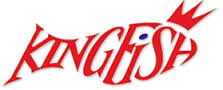 Roger Williams UniversityBristol RI May 4-6, 2018Session 1 Friday Evening		Warm-up starts at 4.00pm. First Event at 4:35pmSession 2 Saturday Morning 13&O Timed Finals		Warm-up starts at 8:30am. First Event at 9:15amSession 3 Saturday Afternoon 12&U Timed FinalsWarm-up starts at 12:30pm. First Event at 1:15pmSession 4 Sunday Morning 13&O Timed FinalsWarm-up starts at 8:30am. First Event at 9:15amSession 5 Sunday Afternoon 12&U Timed FinalsWarm-up starts at 12:30pm. First Event at 1:15pmGirls Event NoEvent DescriptionBoys Event No1OPEN 500 FR23OPEN 400 IM415 Minute break5OPEN 1000 FR (Fast to Slow)6Girls Event NoEvent DescriptionBoys Event No713&O 200 BK8913&O 100 FLY101113&O 200 IM121313&O 100 BR141513&O 100 FR161713&O 200 FR RELAY18Girls Event NoEvent DescriptionBoys Event No1912&U 200 FLY20218&U 25 BK222312&U 100 IM242512&U 50 FLY26278&U 25 BR282912&U 200 FR303112&U 100 BK323312&U 50 FR343512&U 100 BR363712&U 200 MEDLEY RELAY38Girls Event NoEvent DescriptionBoys Event No3913&O 200 FR404113&O 100 BK424313&O 200 FLY444513&O 200 BR464713&O 50 FR484913&O 200 MEDLEY RELAY50Girls Event NoEvent DescriptionBoys Event No5112&U 200 IM525312&U 50 BK54558&U 25 FR565712&U 200 BR585912&U 100 FR60618&U 25 FLY626312&U 50 BR646512&U 100 FLY666712&U 200 BK686912&U 200 FREE RELAY70